RevitとDynamo(2)2023年7月1日作成、7日変更三木◆Python ScriptDynamoではPythonによるテキストプラグラミングも提供されている。Dynamoを起動し、下記のノードを配置する。・Python Script、Script/Editor/Python Script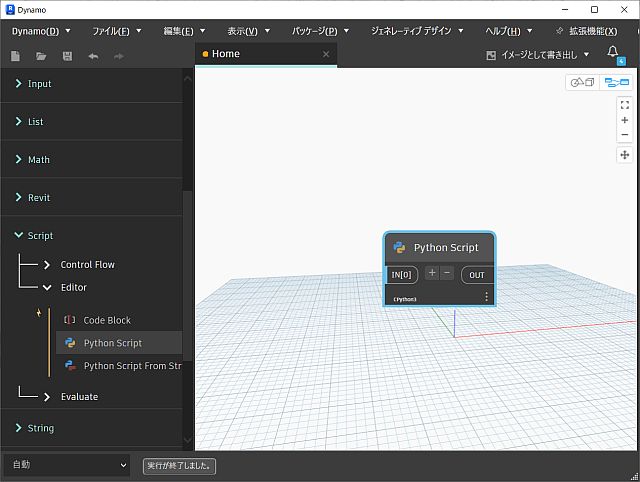 図1 Dynamo画面このノードをクリックすると、Pythonのエディターが表示される。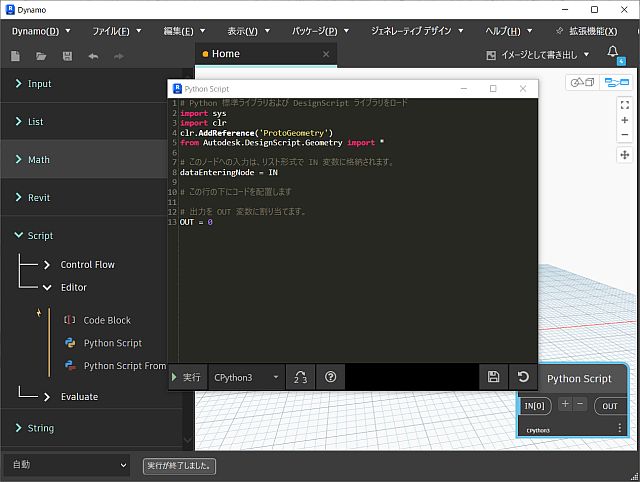 図2 Dynamo画面エディター中のプログラムには、あらかじめ下記の行が記載されている。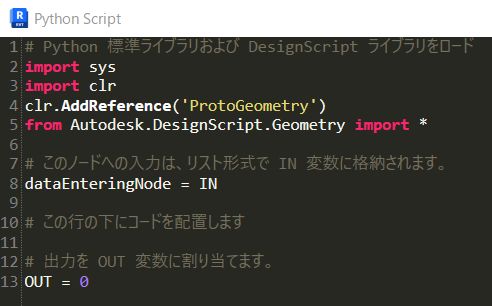 図3 Python Scriptエディター画面コメント行を除く行の意味は下記の通り。あらかじめ設定されているライブラリは、最小限であり、必要に応じて、importで追加できる。なお、Pythonの参考書(注)によれば、「from ライブラリ import *」は、ライブラリ中の全てのクラスと関数が読み込まれて、予期せずにクラスや関数を上書きするおそれがあるため、推奨されていない。(注) 1日で基本が身に付く! Python超入門、伊藤祐一、技術評論社◆プログラム下記のノードを配置し、・Number、Input/Basic/Number・Output、Input/Basic/OutputNumberの出力ポートをPython Scriptの入力ポートIn[0]に、またPython Scriptの出力ポートOutをOutputの入力ポートに、それぞれコネクタで接続する。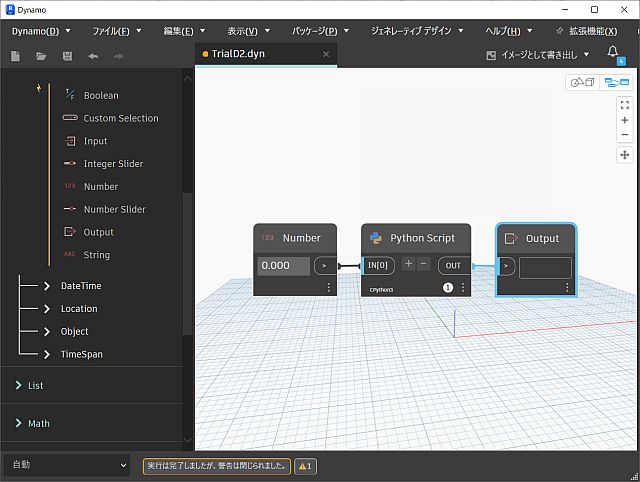 図4 Dynamo画面エディター中のプログラムに、式を追加する。式は、入力値を2倍して出力するだけの簡易なものである。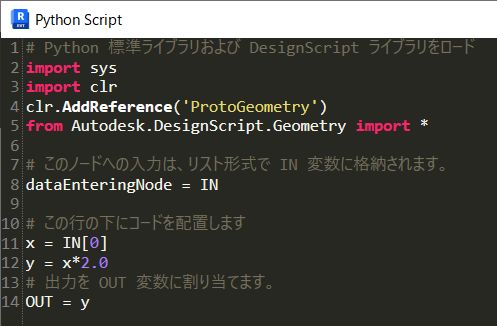 図5 Python Scriptエディター画面入力値を1とし、エディターの実行ボタンを押すと、計算がおこなわれ、出力値の2を確認できる。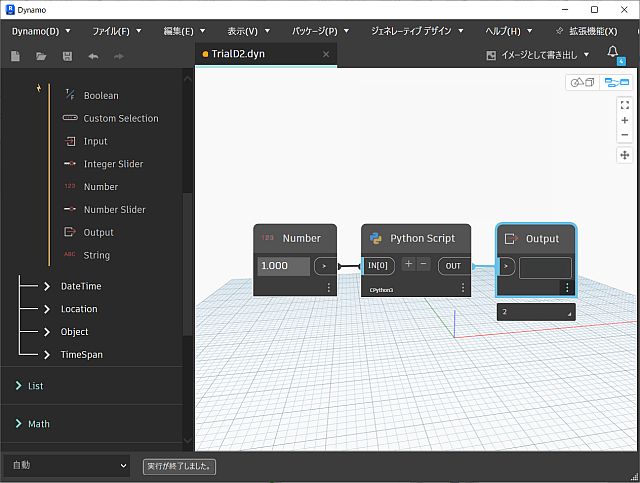 図6 Dynamo画面◆エディターPython Scriptエディターは、ExcelのVBAエディターに比べると、エラーチェックの機能が貧弱であり、バグ修正に時間を要すると思われる。以上import sys読込、.Netのライブラリimport clr読込、Pythonの標準ライブラリclr.AddReference(‘ProtoGeometry’)登録、標準外のライブラリfrom Autodesk.DesignScript.Geometry import *読込、Dynamoのジオメトリのライブラリから全てのクラスと関数dataEnteringNode = IN入力、ノードのINからOUT = 0出力、ノードのOUTへ